
                    December 5, 2017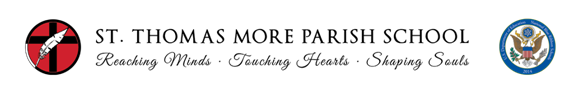 NEWS FROM THE LIBRARY ~Happy Reading To All~Junior Librarians will meet Tuesday, December 12, 2017 in the library after school until 4PM. Mini Librarians will meet Wednesday, December 13th 2017 in the library after school until 4PM. READ YOUR HEART OUT ~ 53 Pizza Hut calendars were returned and students received a coupon for a personal size pizza.Here’s a Shout Out to inspired students who made the decision to present their calendars as a testament of their creativity.Thank you: Luke L.(2A); Maya C.(2B);Natalia C. (3A); Heather D. (3A); Micaela (3B); Obumuneme A . (3B);Ada A. (5A); and Nathan L. (6C) for adding those special “touches” to each day of your reading.These colorful calendars are displayed in the library display case facing the covered walk-way.WAY-2-GO BOX TOPPERS FOR EDUCATION!!: “Thank You” for participating in this activity that benefits our school. There are many ways to earn cash for S T M with Box Tops! 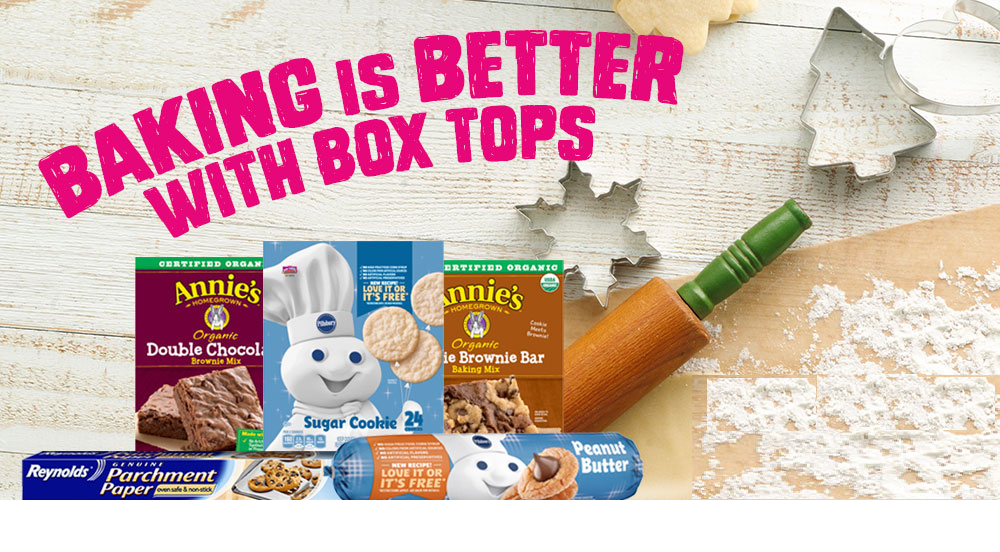 Coupons: https://www.boxtops4education.com/couponsYou have access to new  printable  and  digital coupons every month. Enjoy the savings! BONUS OFFERS:  https://www.boxtops4education.com/earnONLINE SWEEPSTAKES…In-Store Promotions…BOX TOPS CODESTAKE A LOOK HERE:  eBoxTopsPLEASE check out this web site for more eBoxTops information…it is so easy to participate and STM will benefit greatly from the earnest efforts of everyone who shops online.https://www.boxtops4education.com/earn/redeem-eboxtopsThank you Mrs. Gutierrez for your 126 supply of box tops.GRANDPARENTS  ALWAYS  BRING  GOOD  NEWS: if you’d like to see many of their smiling faces with their grandchildren, please look on our web page .   http://bit.ly/2AF2jU0 Our Grandparents are always welcome to visit our library to share in story telling time, see student projects, or offer encouragement during AR test taking days.AR TESTING after school on Tuesday AND Thursday until 4:00 PM in the library. A parent or grandparent is asked to accompany the testing student(s).Our first Accelerated Reader General Store will open May, 2018. Students are encouraged to read carefully, take their AR quizzes, and accumulated points to “spend” at our AR General Store.LIBRARY  READING  CONTEST – Here’s a chance to win a prize from our Book Fair in January 2018. Read any three Bluebonnet Reading Activity  , on your grade level, take the AR Quiz for each and VOTE on your favorite Bluebonnet Book. All the students who participate in this contest will have their name put into the drawing for a chance to select a prize ($10.00 value) of their choice from our Book Fair in January 2018!The last date to take the Bluebonnet AR quizzes for the 2018 Bluebonnet Reading Activity  is Monday, January 18, 2018.The Bluebonnet Book titles with annotations are listed at   http://www.txla.org/sites/tla/files/groups/TBA/2017-18MasterListAnnotations.pdfBe sure to tell Mrs. Fontenot if you’re interested to join this contest.Happy Reading especially when you have extra DEAR time in your classes.Pizza Hut Calendars  due  January 5, 2018Parents are asked to sign the student’s calendar so student can receive a ticket for a personal pizza. From October 2017 to March 2018 , K-6 grade students may participate in this optional reading incentive program. All students who return six (6) monthly calendars to Mrs. Fontenot will have their name placed in a drawing for a special prize on May, 2018.Holiday Reading Log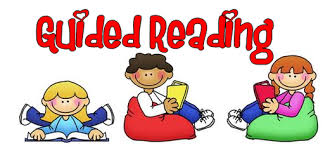 Speaking of STM Library activities… during regular library class, the 2017-2018 Holiday Reading Logs will be explained so students understand the importance of sharpening their reading skills during the Christmas/New Year holidays.Students will receive their “log” in library class and are invited to participate by reading books on their grade level during the Christmas/New Year’s holidays (December 21, 2017 – January 3, 2018). There is a “log” for K; 1st – 2nd ;3rd - 4th; 5th - 6th; and 7th - 8th.  Logs will be returned by the student to the library on January 5, 2018.  One frontrunner in each group is selected based on calculations of reading times and completion of the student’s log. The leader in each group will have a private viewing of our STM 2018 Book Fair to select a $12.00 book.  If there is a tie within the group, there’ll be a drawing to determine the winner. The grade level books read during the holidays qualify for Accelerated Reader quizzes and the PIZZA HUT TICK-ET program. Contact Mrs. Fontenot for information.